Pictures Books for Children about Safety Skills, Private Parts, Sexuality, and Boundaries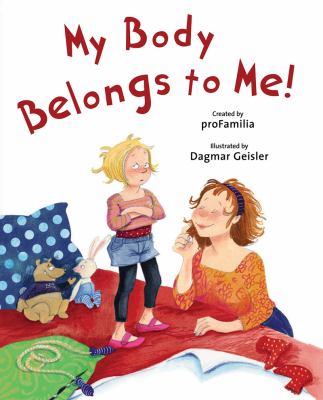 My Body Belongs to Me!  proFamilia 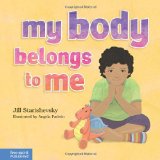 My Body Belongs to me – Jill Starishevsky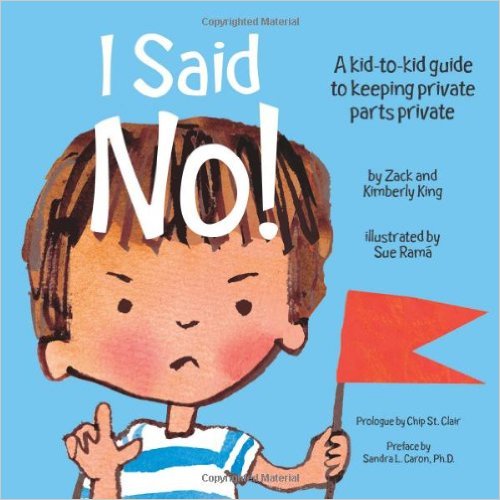 A kid-to-kid guide to keeping private parts private – Zack and Kimberly King 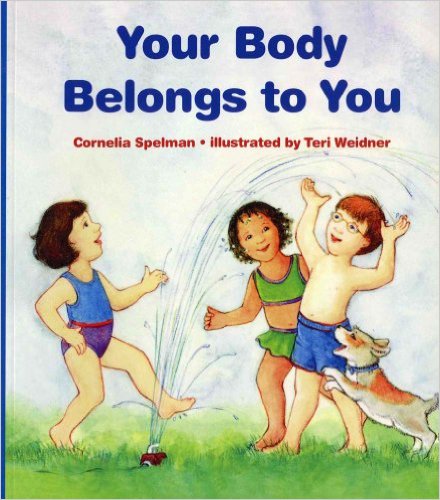 Your Body Belongs to You – Cornelia Spelman 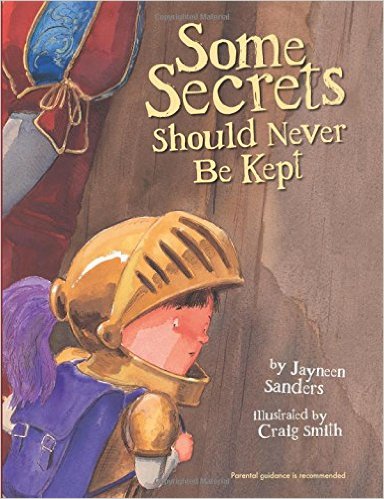 Some Secrets Should Never be Kept – Jayneen Sanders 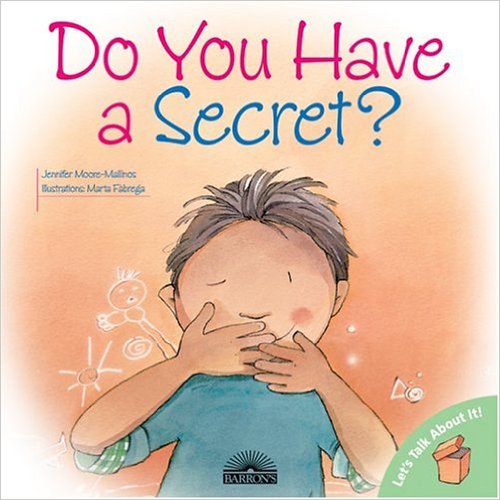 Do You Have a Secret? – Jennifer Moore-Mallinos 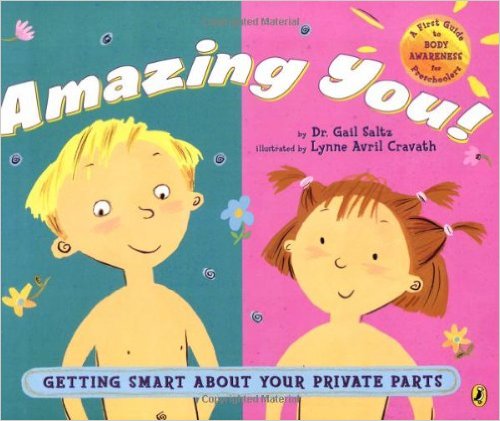 Amazing You! Getting Smart about your private parts – Dr. Gail Saltz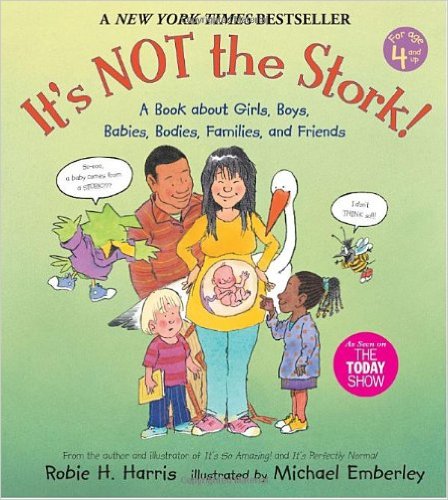 It’s NOT the Stork! – Robie H. Harris 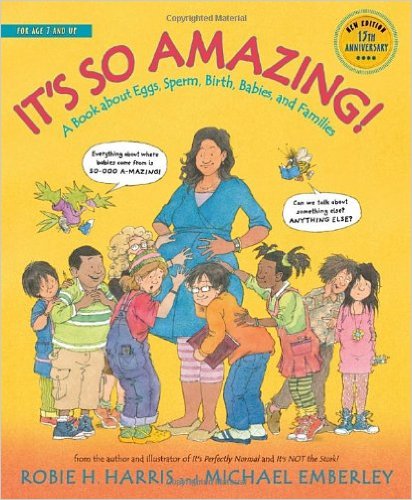 It’s So Amazing – Robie Harris 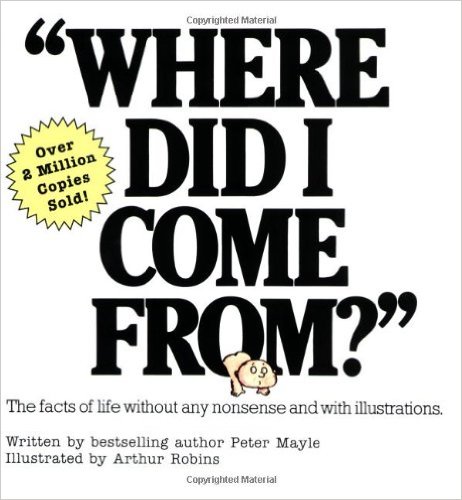 Where Did I Come From? – Peter Mayle 